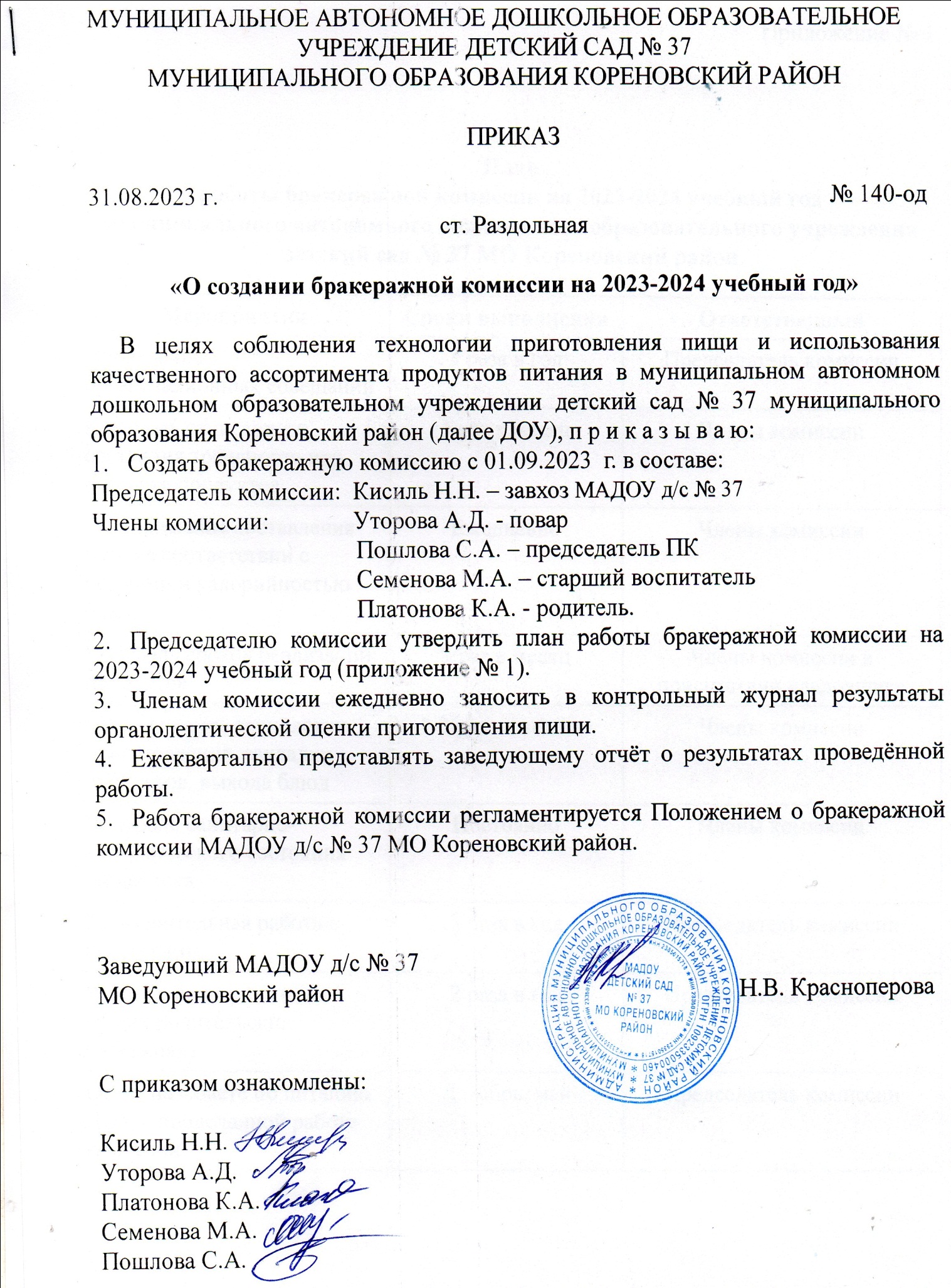 Приложение № 1План работы бракеражной комиссии на 2023-2024 учебный годмуниципального автономного дошкольного образовательного учреждения детский сад № 37 МО Кореновский районМероприятияСроки выполненияОтветственныйПроведение организационных совещаний3 раза в годПредседатель комиссииКонтроль санитарного состояния транспорта при доставке продуктов1 раз в месяцЧлены комиссииОтслеживание составления меню в соответствии с нормами и калорийностью блюдЕжедневноЧлены комиссииКонтроль сроков реализации продуктов1 раз в месяцЧлены комиссии в присутствии кладовщикаОтслеживание технологии приготовления, закладки продуктов, выхода блюд1-2 раза в неделюЧлены комиссииКонтроль санитарно-гигиенического состояния пищеблокаПостоянноЧлены комиссииРазъяснительная работа с педагогами3 раза в годПредседатель комиссии Работа с родителями (на общих родительских собраниях)2 раза в годПредседатель комиссии Отчёт на Совете по питанию ДОУ о проделанной работе комиссииДекабрь, майПредседатель комиссии